Образовательная деятельность старшей группы № 10на период с 27.04.2020 по 30.04.2020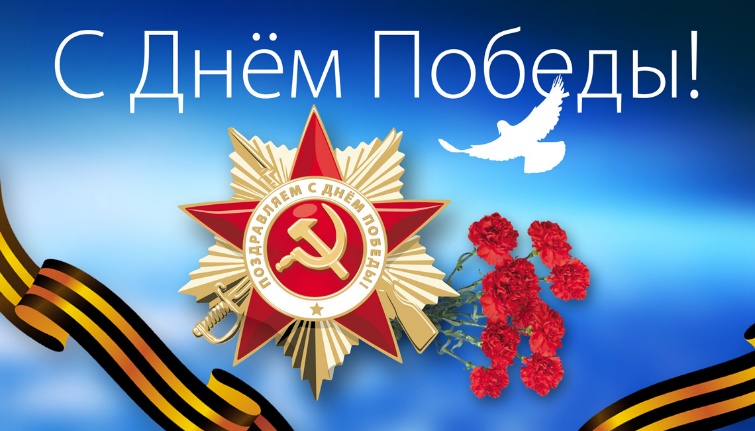 ПРИЛОЖЕНИЕ 1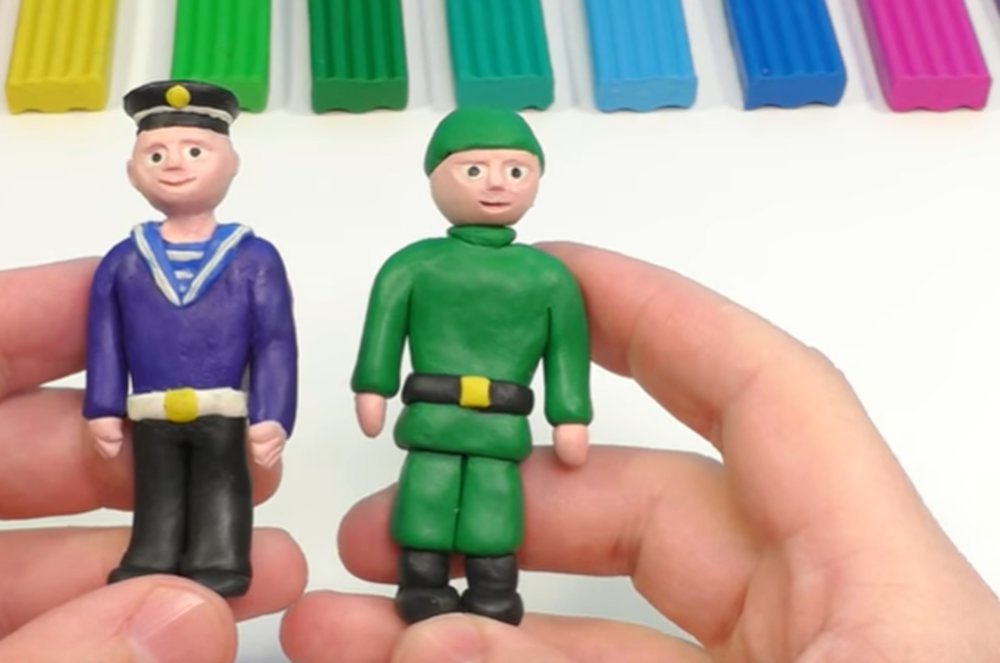 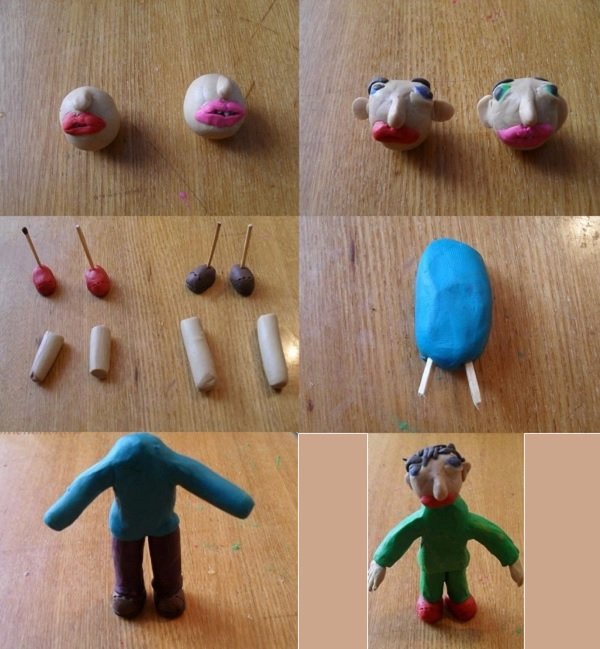  ПРИЛОЖЕНИЕ 2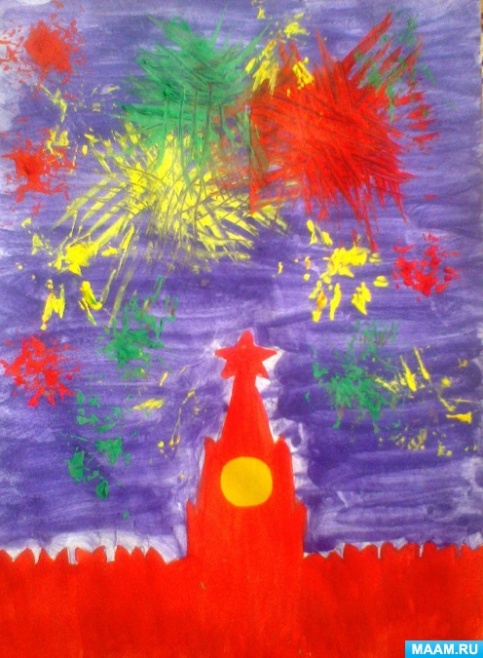 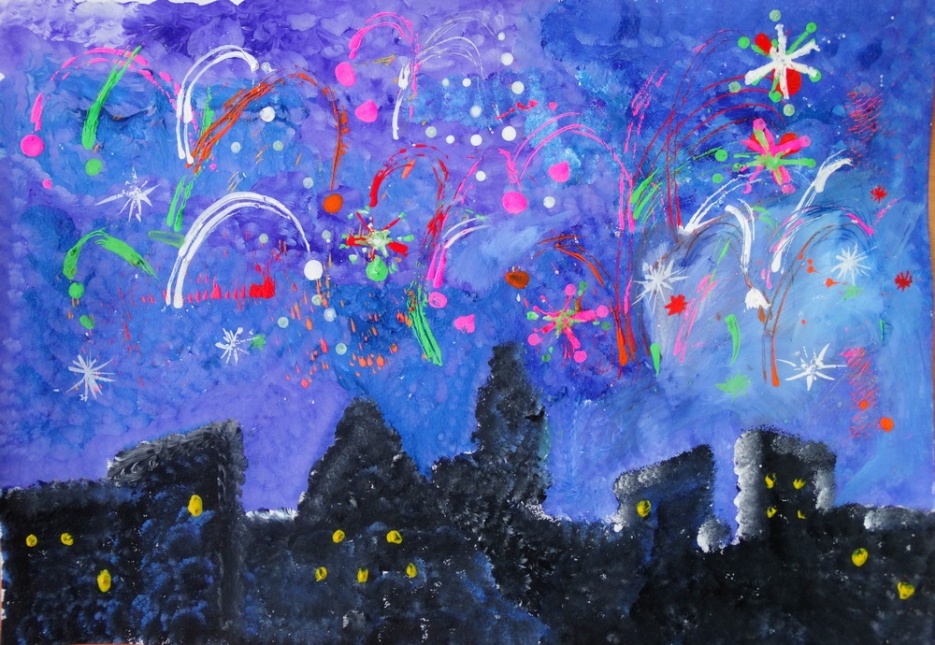 ПРИЛОЖЕНИЕ 3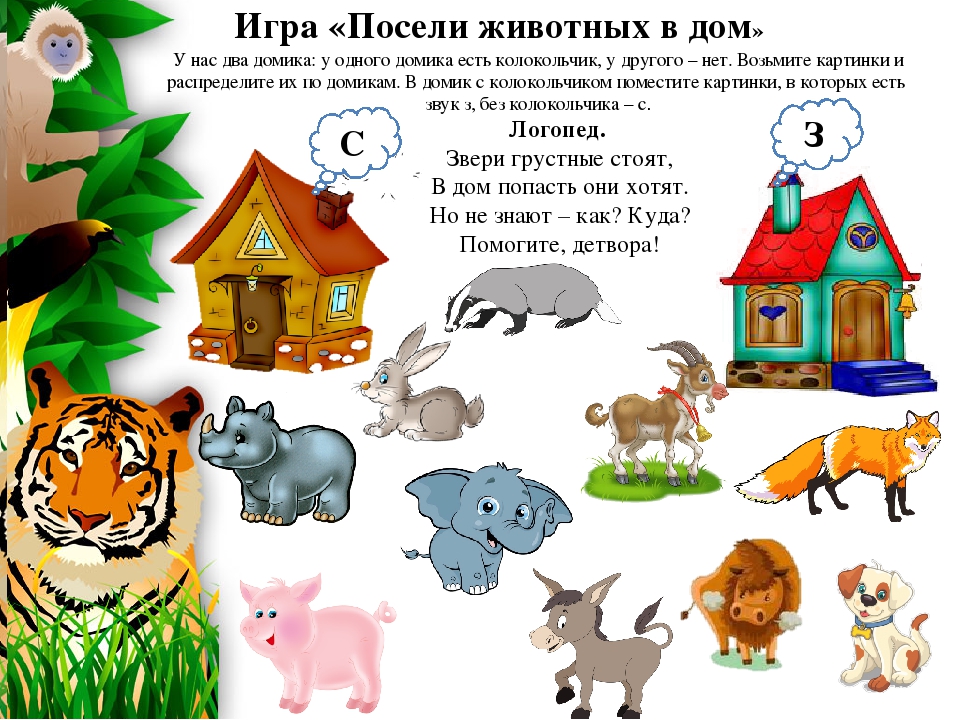 ПРИЛОЖЕНИЕ 4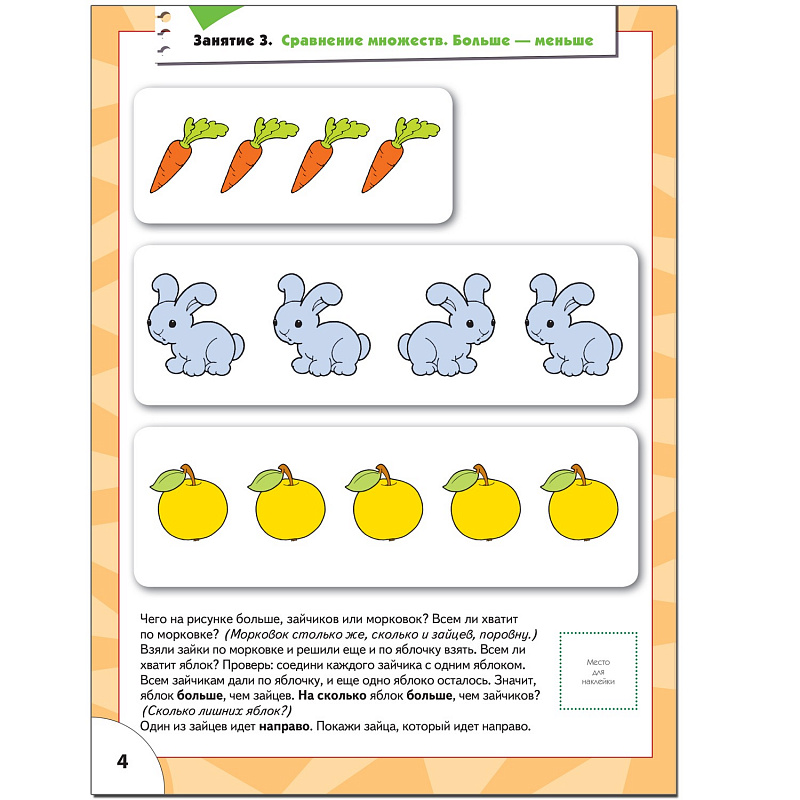 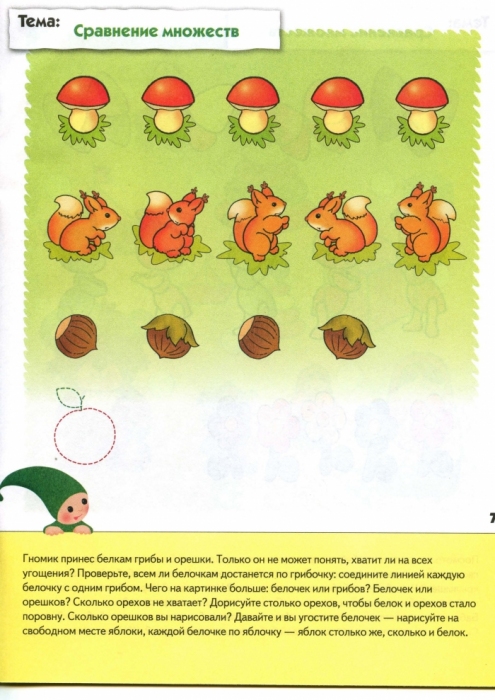 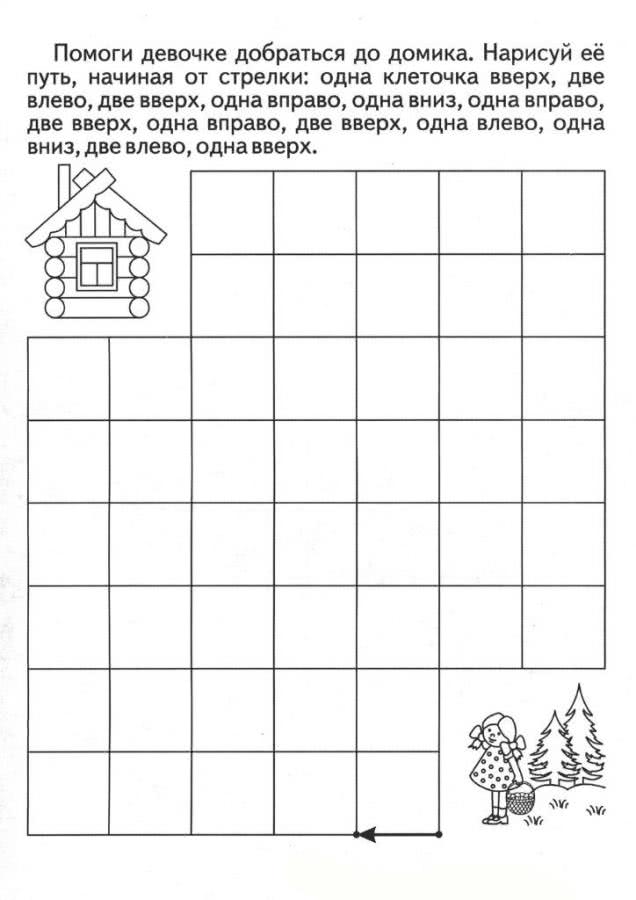 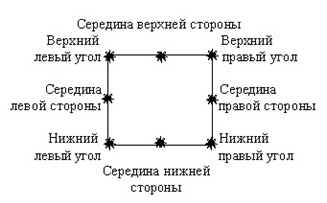 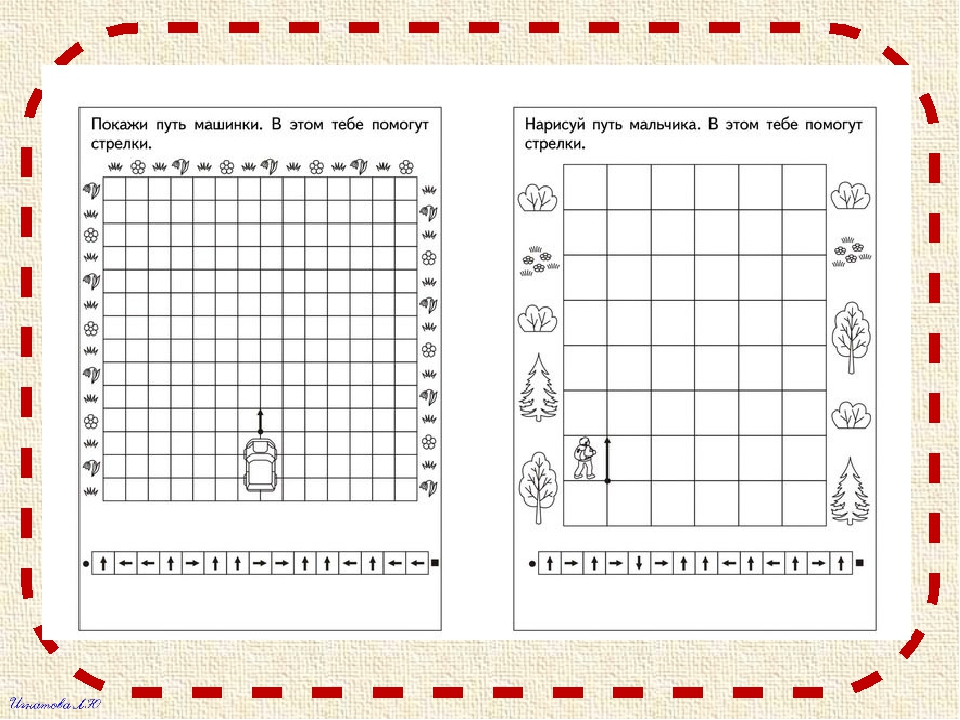 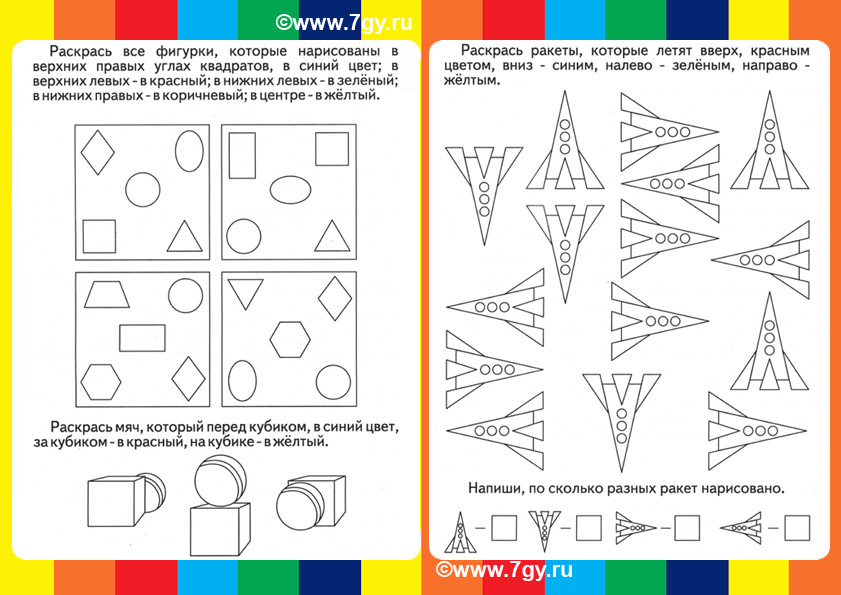 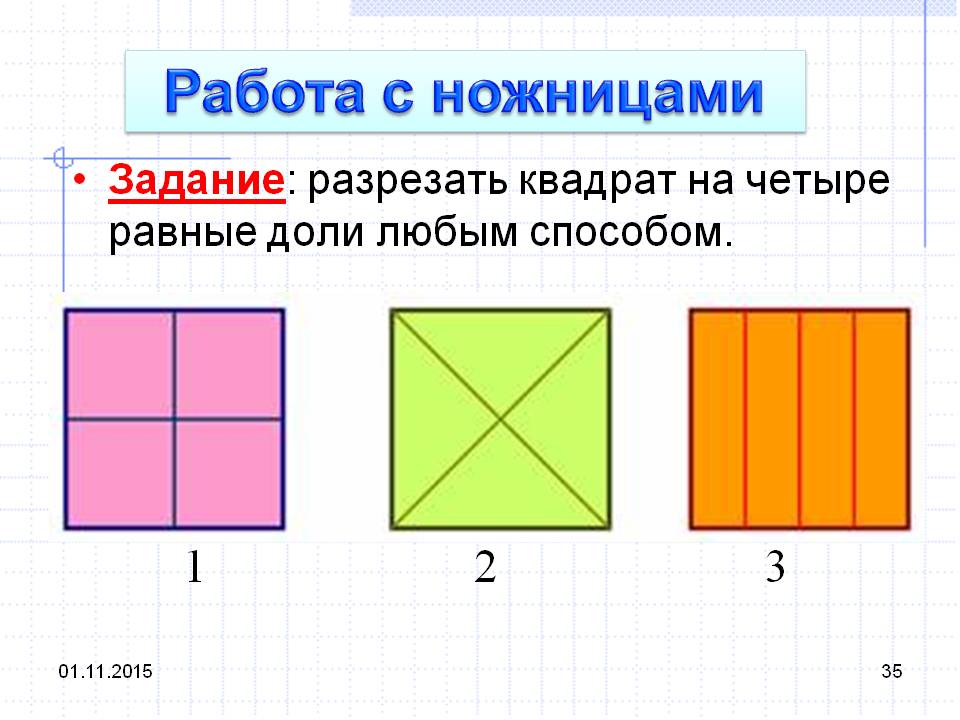 ПРИЛОЖЕНИЕ 5 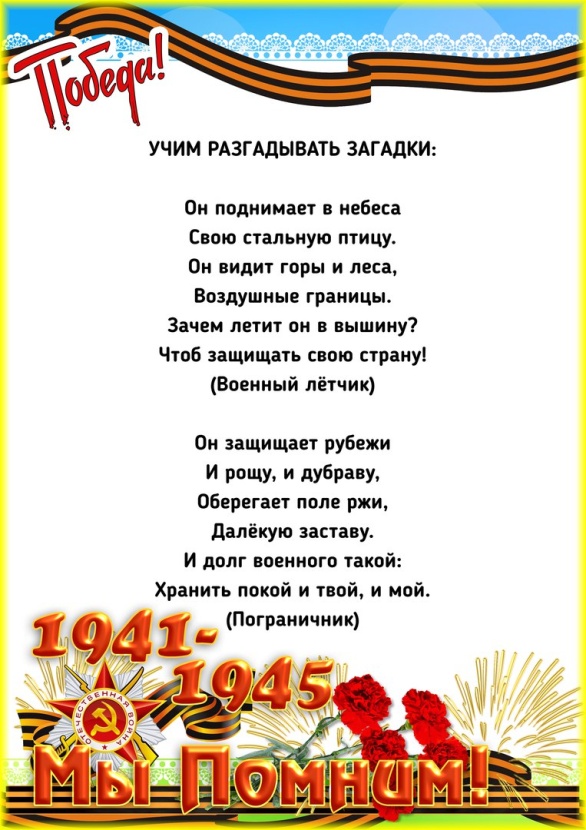 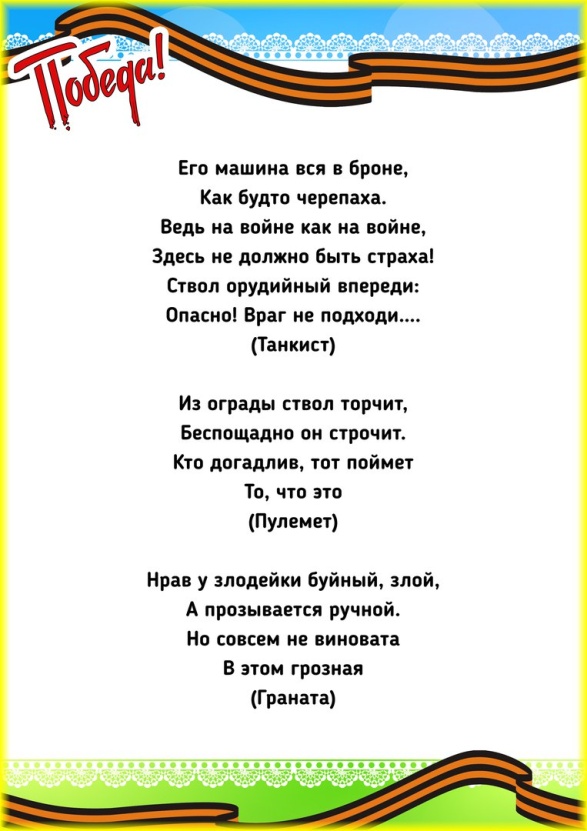 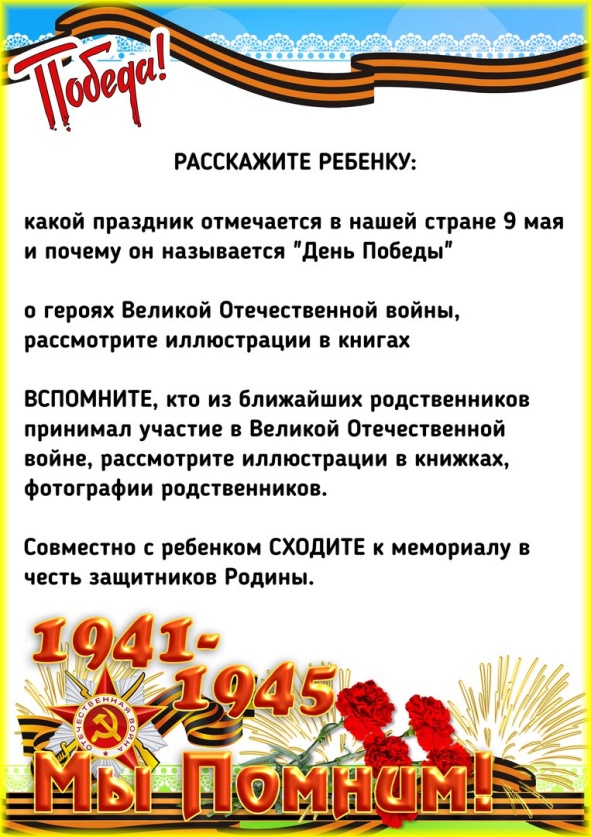 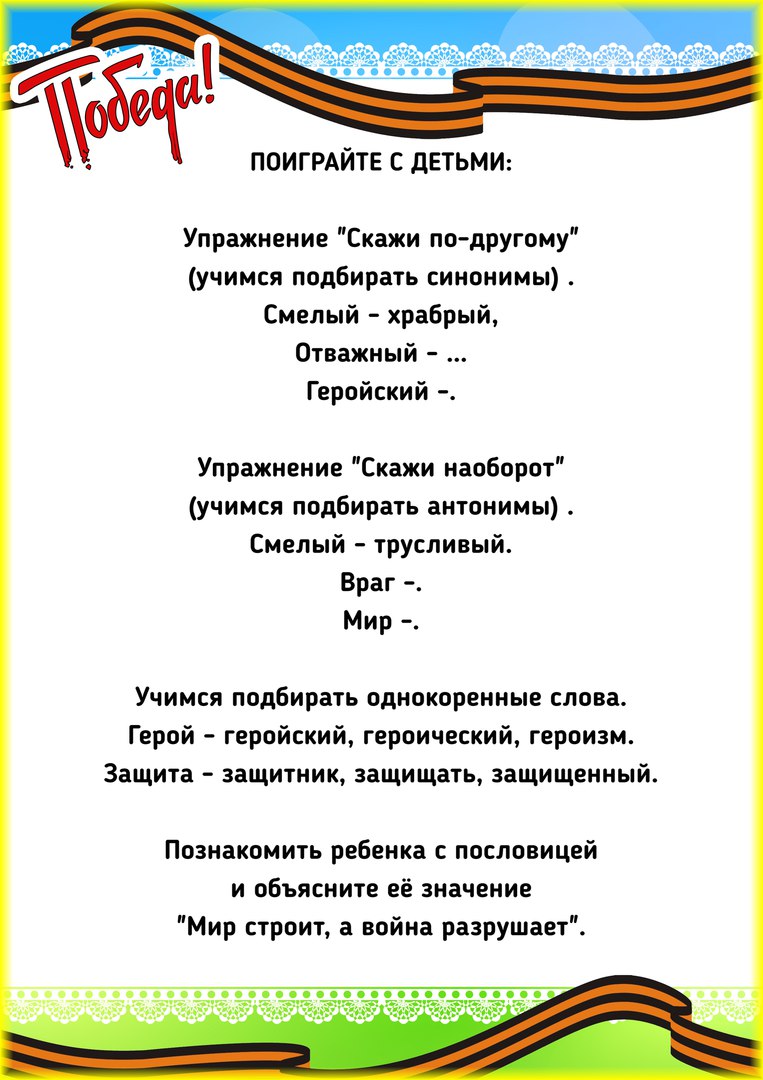 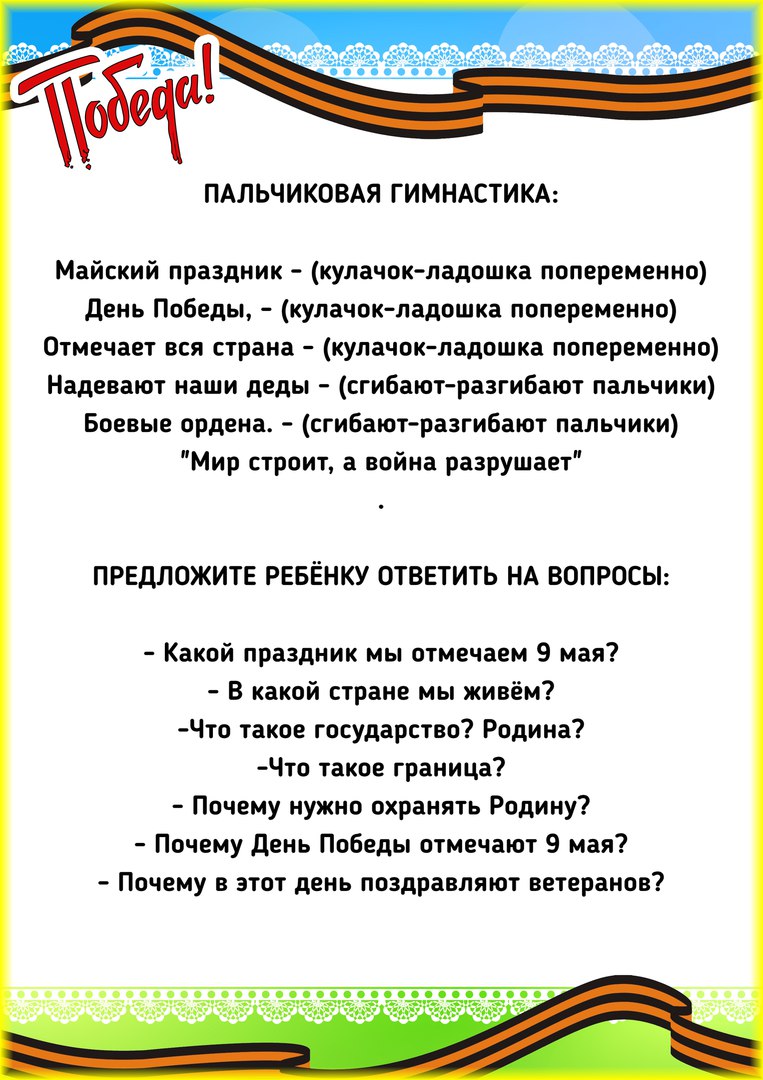 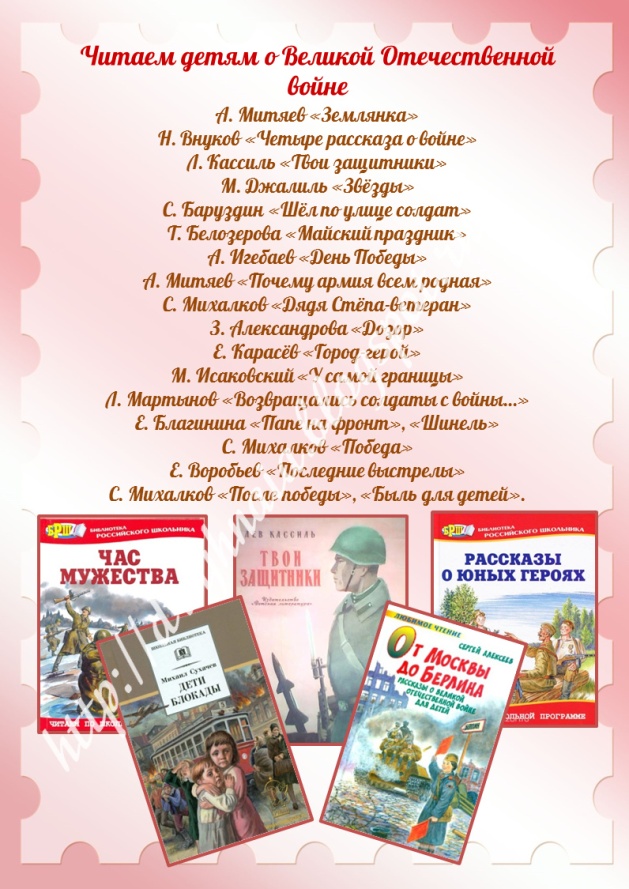 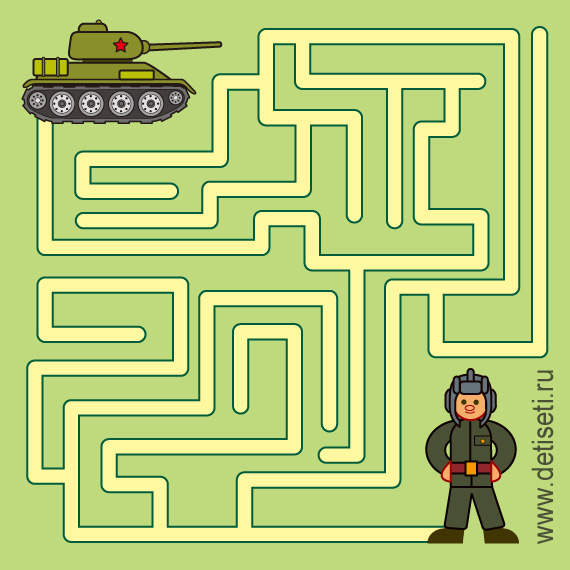 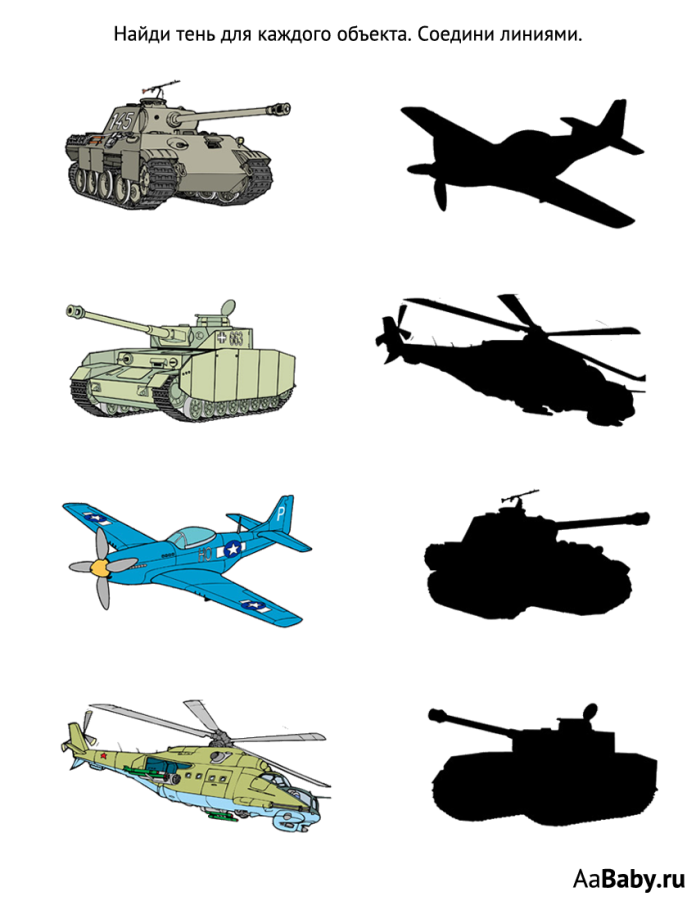 Тема недели: «День Победы»Тема недели: «День Победы»Тема недели: «День Победы»Тема недели: «День Победы»№ п/пДень неделиНОДРекомендации родителям1Понедельник Ознакомление с окружающим миром  «День Победы»Посмотреть презентации, видеоролики о «Празднике 9 Мая»https://youtu.be/eChTFBMAUo4 1Понедельник Лепка  «Солдат» Приложение 1     2Вторник Рисование Нетрадиционное рисование:«Салют победы»Приложение 2  3Среда Подготовка к обучению грамоте «Дифференциация оппозиционных звуков» https://youtu.be/lB2-zrdhwrM Тилли онлайн - Логопедические занятия - выполняем упражнения по выборуhttps://tillionline.ru/ Приложение 33Среда Познавательно-исследовательская, конструктивная деятельность  «Военная техника»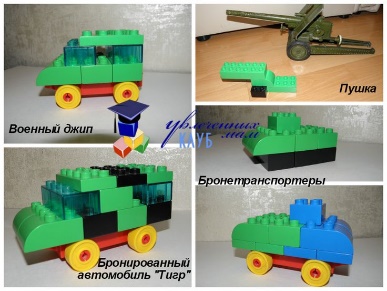 4Четверг Формирование элементарных математических представлений «Равенство групп предметов» «Ориентировка на листе бумаги» «Делим квадрат на равные части»Приложение 4Задания для детей «День Победы»Приложение 5Задания для детей «День Победы»Приложение 5Задания для детей «День Победы»Приложение 5Задания для детей «День Победы»Приложение 5